10 ноября 2022 года на базе МБОУ «Урская СОШ», которая является  региональной стажировочной площадкой, проведен региональный методический тур «Проектный подход в управлении школьной системой образования с ориентиром на повышение функциональной грамотности». Организатором интенсива выступил Кузбасский региональный институт повышения квалификации и переподготовки работников образования совместно с Управлением образования администрации Гурьевского муниципального округа. В работе приняли участие руководители, заместители руководителей, учителя начальных классов, математики, русского языка и литературы школ Гурьевского округа, а также Топкинского округа, г. Белово,  г. Берёзовского.            В рамках интенсива показаны возможности формирования функциональной грамотности учащихся в рамках социального партнерства и командного взаимодействия, в том числе на межпредметной основе, а также ресурсы формирования функциональной грамотности в контексте обновленных ФГОС. Педагогический коллектив школы во главе с директором Н. А. Ругловой представил опыт работы и планы на реализацию новых проектов в рамках направления «Деятельность педагогического коллектива общеобразовательной организации по управлению качеством образования и формированию функциональной грамотности».Благодарим коллектив МБОУ «Урская СООШ» за проведение мероприятия на высоком уровне!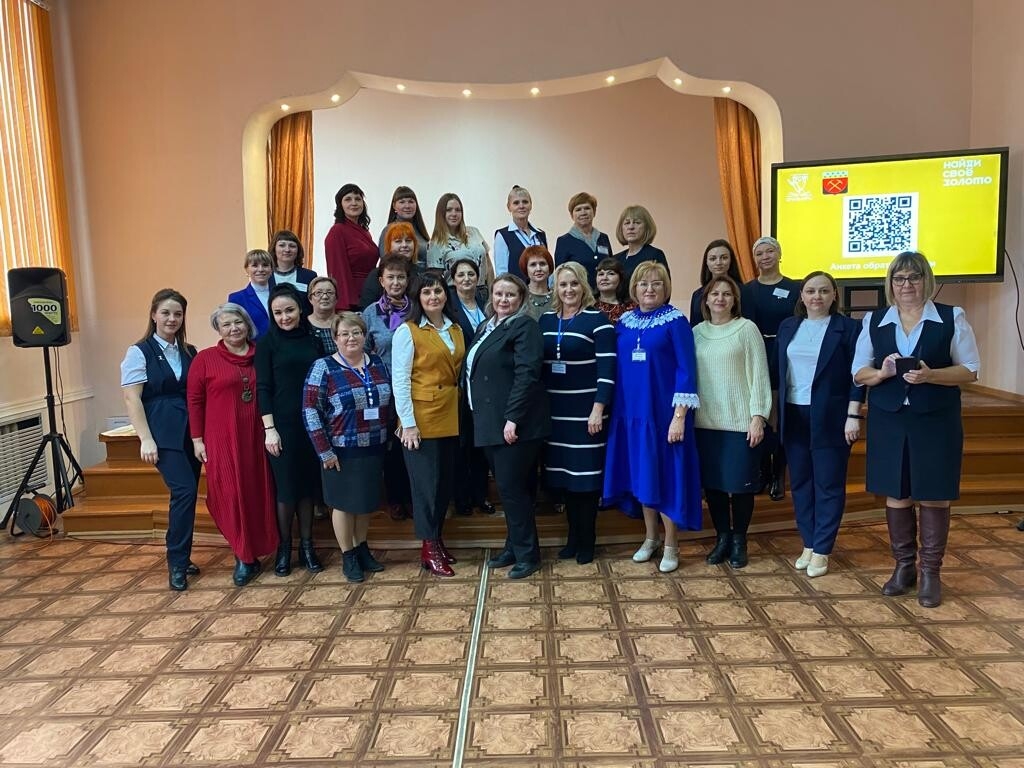 